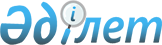 О внесении изменений и дополнений в некоторые приказы Министра труда и социальной защиты населения Республики Казахстан
					
			Утративший силу
			
			
		
					Приказ Министра здравоохранения и социального развития Республики Казахстан от 31 марта 2016 года № 249. Зарегистрирован в Министерстве юстиции Республики Казахстан 24 мая 2016 года № 13729. Утратил силу приказом Министра труда и социальной защиты населения Республики Казахстан от 18 мая 2018 года № 193 (вводится в действие с 29.06.2018)
      Сноска. Утратил силу приказом Министра труда и социальной защиты населения РК от 18.05.2018 № 193 (вводится в действие с 29.06.2018).
      В соответствии с подпунктами 1) и 3) пункта 1 статьи 26 Закона Республики Казахстан от 24 июня 2010 года "О недрах и недропользовании" ПРИКАЗЫВАЮ:
      1. Внести в некоторые приказы Министра труда и социальной защиты населения Республики Казахстан следующие изменения и дополнения:
      1) внести в приказ Министра труда и социальной защиты населения Республики Казахстан от 27 сентября 2010 года № 319-ө "Об утверждении Правил исчисления минимального местного содержания в кадрах" (зарегистрирован в Реестре государственной регистрации нормативных правовых актов за № 6553, опубликован в газете "Казахстанская правда" от 20 ноября 2010 г., № 316-317 (26377-26378) следующие изменения и дополнение:
      в заголовок внесено изменение на государственном языке, текст на русском языке не меняется;
      в пункт 1 внесено изменение на государственном языке, текст на русском языке не меняется;
      в Правилах исчисления минимального местного содержания в кадрах, утвержденных указанным приказом:
      в заголовок внесено изменение на государственном языке, текст на русском языке не меняется;
      в пункт 1 внесено изменение на государственном языке, текст на русском языке не меняется;
      дополнить пунктом 1-1 следующего содержания:
      "1-1. Действие настоящих Правил не распространяются на иностранцев и лиц без гражданства, осуществляющих трудовую деятельность на территории Республики Казахстан в рамках внутрикорпоративного перевода.";
      часть четвертую пункта 3 изложить в следующей редакции:
      "К третьей категории относятся квалифицированные рабочие, соответствующие квалификационным требованиям согласно пункту 8 статьи 101 Трудового кодекса Республики Казахстан от 23 ноября 2015 года.".
      2) внести в приказ Министра труда и социальной защиты населения Республики Казахстан от 27 сентября 2010 года № 320-ө "Об утверждении Методики расчета местного содержания в кадрах" (зарегистрирован в Реестре государственной регистрации нормативных правовых актов за № 6618, опубликован в газете "Казахстанская правда" от 29 ноября 2010 г., № 325 (26386) следующие изменения и дополнение:
      в заголовок внесено изменение на государственном языке, текст на русском языке не меняется;
      в пункт 1 внесено изменение на государственном языке, текст на русском языке не меняется;
      в Методике расчета местного содержания в кадрах, утвержденной указанным приказом:
      в заголовок внесено изменение на государственном языке, текст на русском языке не меняется;
      в пункт 1 внесено изменение на государственном языке, текст на русском языке не меняется;
      дополнить пунктом 1-1 следующего содержания:
      "1-1. Действие настоящей Методики не распространяются на иностранцев и лиц без гражданства, осуществляющих трудовую деятельность на территории Республики Казахстан в рамках внутрикорпоративного перевода.";
      часть четвертую пункта 4 изложить в следующей редакции:
      "К третьей категории относятся квалифицированные рабочие, соответствующие квалификационным требованиям согласно пункту 8 статьи 101 Трудового кодекса Республики Казахстан от 23 ноября 2015 года.".
      2. Комитету труда, социальной защиты и миграции Министерства здравоохранения и социального развития Республики Казахстан обеспечить:
      1) государственную регистрацию настоящего приказа в Министерстве юстиции Республики Казахстан;
      2) в течение десяти календарных дней после государственной регистрации настоящего приказа направление его копии на официальное опубликование в периодических печатных изданиях и в информационно-правовой системе "Әділет";
      3) направление копии настоящего приказа в печатном и электронном виде в течении пяти рабочих дней со дня подписания в одном экземпляре на государственном и русском языках в Республиканское государственное предприятие на праве хозяйственного ведения "Республиканский центр правовой информации" для включения в Эталонный контрольный банк нормативных правовых актов Республики Казахстан;
      4) размещение настоящего приказа на интернет-ресурсе Министерства здравоохранения и социального развития Республики Казахстан;
      5) в течение десяти рабочих дней после государственной регистрации настоящего приказа в Министерстве юстиции Республики Казахстан представление в Департамент юридической службы Министерства здравоохранения и социального развития Республики Казахстан сведений об исполнении мероприятий, предусмотренных подпунктами 1), 2), 3) и 4) настоящего пункта.
      3. Контроль за исполнением настоящего приказа возложить на вице-министра здравоохранения и социального развития Республики Казахстан Нурымбетова Б.Б.
      4. Настоящий приказ вводится в действие по истечении десяти календарных дней после дня его первого официального опубликования.
      СОГЛАСОВАН   
      Министр по инвестициям и развитию   
      Республики Казахстан   
      __________________ А. Исекешев   
      25 апреля 2016 года
      СОГЛАСОВАН   
      Министр энергетики   
      Республики Казахстан   
      __________________ К. Бозумбаев   
      15 апреля 2016 года
					© 2012. РГП на ПХВ «Институт законодательства и правовой информации Республики Казахстан» Министерства юстиции Республики Казахстан
				
Министр здравоохранения
и социального развития
Республики Казахстан
Т. Дуйсенова